 Упражнения, позволяющие снять стрессовое состояниеКонсультация для родителейСпутник стресса – это мышечный зажим.Упражнение 1Встаньте прямо, руки свободно висят вдоль туловища.Представьте, что к вашему темени прикреплена ниточка, за которую вас не сильно, но увереннотянут вверх. Позвольте голове последовать за направлением силы натяжения. Понемногу вытягивайте шею. Затем начинайте вытягивать позвоночник.Когда почувствуете, что позвоночник выпрямился, встаньте на цыпочки.Упражнение 2Цель: сброс психомышечного напряжения в области  плечевого  пояса и  спины. Важноконтролировать осанку и чувство уверенности в себе.Необходимое время: 3 сек.Ведущий: Упражнение выполняется стоя, можно на ходу. Максимально резко поднять плечи, широко развести их назад и опустить. Такой должна быть постоянно ваша осанка.Упражнения для снятия умственного напряжения 3Упражнение выполняется сидя. Желательно сидеть на стуле, имеющем твердую спинку. Спину держим прямо, мышцы шеи расслаблены. Для лучшего расслабления глаза держим закрытыми.— Поднимаем руки. Располагаем пальцы на висках и находим небольшую впадину приблизительно на середине виска. Это и есть нужная точка. При надавливании на нее ощущается боль.— Массирование производится указательным пальцем, на котором прижат средний палец. Массирование производится круговыми движениями (лучше, если вы будете массировать оба виска синхронно). Сделай 20 круговых движений по направлению к лицу и 20 движений по направлению к затылку. Повторяем еще два раза.— Завершая упражнение, уменьшаем силу надавливания, постепенно переходя к поглаживаниям. Завершив упражнение, сделаем 3 глубоких вдоха и выдоха.Упражнение на подготовку к напряженной работе 4Минутный массаж ушных раковин: осторожно поворачивайте уши три раза снизу вверх. Делайте упражнение, когда вы рассеяны. Разотрите хорошенько уши — вначале только мочки, а потом всеухо целиком ладонями: вверх — вниз, вперед — назад, при этом поцокайте языком 15-20 с.«Перекаты головы»После выполнения этого упражнения голос начинает звучать гораздо громче. Наклоните голову вперед и медленно перекатывайте ее от одного плеча к другому. Опустив плечи, повторите то жесамое. Наклоните голову назад и снова делайте перекаты.Звуковая гимнастика 5Звуковая гимнастика действует по принципу вибрационного массажа с тренировкой дыхательной мускулатуры и диафрагмы. Разные звуки порождают разные вибрации, которые в свою очередь по-разному влияют на наше самочувствие.Звук «А» заставляет вибрировать грудь и приводит в действие всю звуковую гамму в организме, дает команду всем его клеточкам настроиться на работу.Звук «Н» заставляет вибрировать головной мозг, активизирует его правую половину и лечит болезни мозга, а также улучшает интуицию и развивает творческие способности.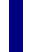 Звук «В» исправляет неполадки в нервной системе.Звук «Е» — создает вокруг человека барьер для защиты от энергоинформационного загрязнения.Звуки «Р» помогают снять стрессы, страхи, заикания.Звуки «Т» очищают душу от тяжести, укрепляют сердечно-сосудистую систему.Особенностью методики является дыхание: вдох через нос — пауза, активный выдох через рот —пауза. Продолжительность выдоха должна быть вдвое больше, чем вдоха.	Шопен, Мазурки и прелюдии:Мазурка Op.6 No.1Мазурка Op.6 No.2Мазурка Op.6 No.3Штраус, Вальсы:Голубой ДунайНа прекрасном голубом ДунаеВенская кровьРубинштейн, Мелодия Тонизирующие:Бетховен, Увертюра "Эгмонт"Чайковский, Шестая симфония, 3 частьШопен, Прелюдия, Op.28, № 1Лист, Венгерская рапсодия № 2Успокоительные:Бетховен, Шестая симфония, 2 частьБрамс, КолыбельнаяШуберт, Аве Мария,Шуберт, Анданте из квартетаШопен, Ноктюрн соль-минорДебюсси, Свет луны, а также >>> mp3К.Ф. Бах, Ларго из Органного концерта ре-минорИ.С. Бах, СицилианаПротив гипертонии эмоционального происхождения, против ревности и подозрительности:Бах, Концерт ре-минор для скрипкиБарток, Соната для фортепиано:Allegro moderatoSostenuto e pesanteAllegro moltoБах, Кантата № 21Против "хронической злобы":Бах, Итальянский концертГайдн, СимфонияСибелиус, "Финляндия"От головной боли:Бетховен, "Фиделио"Моцарт, "Дон Жуан"Лист, Венгерская рапсодия № 1Гершвин, "Американец в Париже"Педагог-психолог МБДОУ № 95 «Рябинушка»: Федорова Л.В.                                    (октябрь 2018г.)Рекомендации.  1.  Научитесь  по  возможности  сразу  сбрасывать  негативные  эмоции,  а  неРекомендации.  1.  Научитесь  по  возможности  сразу  сбрасывать  негативные  эмоции,  а  невытеснять их в психосоматику. Как это можно сделать в условиях работы: — громко запеть; —вытеснять их в психосоматику. Как это можно сделать в условиях работы: — громко запеть; —резко встать и пройтись; — быстро и резко написать или нарисовать что-то на доске или листерезко встать и пройтись; — быстро и резко написать или нарисовать что-то на доске или листебумаги; — измалевать листок бумаги, измять и выбросить.бумаги; — измалевать листок бумаги, измять и выбросить.Рекомендации 2. Если у вас имеются нарушения сна, старайтесь читать на ночь стихи, а не прозу.Рекомендации 2. Если у вас имеются нарушения сна, старайтесь читать на ночь стихи, а не прозу.По данным исследований ученых, стихи и проза различаются по энергетике, стихи ближе к ритмуПо данным исследований ученых, стихи и проза различаются по энергетике, стихи ближе к ритмучеловеческого организма и действуют успокаивающе. 3. Каждый вечер обязательно становитесьчеловеческого организма и действуют успокаивающе. 3. Каждый вечер обязательно становитесьпод душ и, проговаривая события прошедшего дня, «смывайте» их, т. к. вода издавна являетсяпод душ и, проговаривая события прошедшего дня, «смывайте» их, т. к. вода издавна являетсямощным энергетическим проводником.мощным энергетическим проводником.Список лечебной музыкиДля уменьшения раздражительности:Для уменьшения раздражительности:  Бах, Кантата № 2  Бах, Кантата № 2Бетховен, Лунная соната:Против тревоги:Против тревоги: